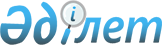 Солтүстік Қазақстан облысы Айыртау аудандық мәслихатының "Солтүстік Қазақстан облысы Айыртау ауданы мәслихатының аппараты" коммуналдық мемлекеттік мекемесінің "Б" корпусы мемлекеттік әкімшілік қызметшілерінің қызметіне бағалаудың әдістемесін бекіту туралы" 2018 жылғы 5 наурыздағы № 6-17-11 шешімінің күші жойылды деп тану туралыСолтүстік Қазақстан облысы Айыртау аудандық мәслихатының 2022 жылғы 9 наурыздағы № 7-16-2 шешімі. Қазақстан Республикасының Әділет министрлігінде 2022 жылғы 16 наурызда № 27137 болып тіркелді
      Қазақстан Республикасының "Құқықтық актілер туралы" Заңының 27-бабына сәйкес Айыртау аудандық мәслихаты ШЕШТІ:
      1. Солтүстік Қазақстан облысы Айыртау аудандық мәслихатының "Солтүстік Қазақстан облысы Айыртау ауданы мәслихатының аппараты" коммуналдық мемлекеттік мекемесінің "Б" корпусы мемлекеттік әкімшілік қызметшілерінің қызметіне бағалаудың әдістемесін бекіту туралы" 2018 жылғы 5 наурыздағы № 6-17-11 шешімінің (Нормативтік құқықтық актілерді мемлекеттік тіркеу тізілімінде № 4612 болып тіркелген) күші жойылды деп танылсын.
      2. Осы шешім оның алғашқы ресми жарияланған күнінен кейін күнтізбелік он күн өткен соң қолданысқа енгізіледі.
					© 2012. Қазақстан Республикасы Әділет министрлігінің «Қазақстан Республикасының Заңнама және құқықтық ақпарат институты» ШЖҚ РМК
				
      Солтүстік Қазақстан облысы Айыртау аудандық мәслихатының хатшысы 

Г. Абулкаирова
